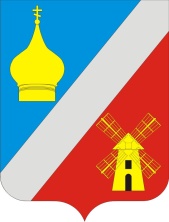      АДМИНИСТРАЦИЯФедоровского сельского поселения    Неклиновского района Ростовской области      ПОСТАНОВЛЕНИЕ                             с. Федоровка«29» ноября 2023г.    		                                                                   № 92В соответствии с постановлением Администрации Федоровского сельского поселения от 02.03.2018 № 32 «Об утверждении Порядка разработки, реализации и оценки эффективности муниципальных программ Федоровского сельского поселения», постановлением Администрации Федоровского сельского поселения от 27.08.2018г. № 102 «Об утверждении Перечня муниципальных программ Федоровского сельского поселения», распоряжения Администрации Федоровского сельского поселения от 04.09.2013 № 79 «Об утверждении Методических рекомендаций по разработке и реализации муниципальных программ Федоровского сельского поселения», согласно Решения Собрания депутатов Федоровского сельского поселения от 24.11.2023 года № 81 «О внесении изменений в Решение Собрания депутатов Федоровского сельского поселения от 22.12.2022 года № 53 «О бюджете Федоровского  сельского поселения Неклиновского района  на 2023 год и на плановый период 2024 и 2025 годов»», в связи с необходимостью уточнения программных мероприятий муниципальной программы Федоровского сельского поселения  «Развитие физической культуры и массового спорта», Администрация Федоровского сельского поселения ПОСТАНОВЛЯЕТ:1. Внести в постановление администрации Федоровского сельского поселения от 26.10.2018г. № 138 «Об утверждении муниципальной программы Федоровского сельского поселения «Развитие физической культуры и массового спорта» изменения, согласно приложению к настоящему постановлению.	2. Настоящее постановление вступает в силу с момента его официального опубликования (обнародования).          3.  Контроль за исполнением постановления оставляю за собой.Глава Администрации Федоровскогосельского поселения					                               Л.Н. ЖелезнякПриложениек постановлениюАдминистрации Федоровскогосельского поселенияот 29.11.2023г. № 92  ИЗМЕНЕНИЯ,вносимые в постановление администрации Федоровского сельского поселения от 26.10.2018г. № 138 «Об утверждении муниципальной программы Федоровского сельского поселения «Развитие физической культуры и массового спорта»1. В муниципальной программе Федоровского сельского поселения «Развитие физической культуры и массового спорта»:            1.1. В разделе «Паспорт программы «Развитие физической культуры и массового спорта Федоровского сельского поселения»1.1.1. Подраздел «Ресурсное обеспечение муниципальной программы Федоровского сельского поселения» изложить в редакции:            1.2. В разделе «Паспорт подпрограммы «Развитие физической культуры и массового спорта Федоровского сельского поселения»1.2.1. Подраздел «Ресурсное обеспечение муниципальной программы» изложить в редакции:1. В муниципальной программе Федоровского сельского поселения «Развитие физической культуры и массового спорта»:            1.2. В разделе «Паспорт подпрограммы «Развитие инфраструктуры спорта в Федоровском сельском поселении»1.1.2. Подраздел «Ресурсное обеспечение муниципальной программы» изложить в редакции:           1.3. Приложение №3 к муниципальной программе Федоровского сельского поселения «Развитие физической культуры и массового спорта» изложить в редакции:                                                                                                                                                                                                        «Приложение № 3 к муниципальной программе Федоровского сельского поселения «Развитие физической культуры и массового спорта»Ресурсное обеспечение реализации муниципальной программы Федоровского сельского поселения «Развитие физической культуры и массового спорта» за счет средств бюджета Федоровского сельского поселения (тыс. рублей)1.4. Приложение №4 к муниципальной программе Федоровского сельского поселения «Развитие физической культуры и массового спорта» изложить в редакции:«Приложение № 4 к муниципальной программе Федоровского сельского поселения «Развитие физической культуры и массового спорта»РАСХОДЫна реализацию муниципальной программы Федоровского сельского поселения«Развитие физической культуры и массового спорта»с 2019 по 2030 годы «О внесении изменений в постановление Администрации Федоровского сельского поселения от 26.10.2018г. № 138»«Ресурсное обеспечение муниципальной программыобщий объем финансирования муниципальной программы за счет средств бюджета поселения составит: 1478,0 тыс. рублей, в том числе по годам:в 2019 году – 81,7 тыс. рублей;в 2020 году – 532,1 тыс. рублей;в 2021 году –  71,0 тыс. рублей;в 2022 году –  64,5 тыс. рублей;в 2023 году –  64,5 тыс. рублей;в 2024 году –  82,1 тыс. рублей;в 2025 году – 82,1 тыс. рублей;в 2026 году – 100,0 тыс. рублей;в 2027 году – 100,0 тыс. рублей;в 2028 году – 100,0 тыс. рублей;в 2029 году – 100,0 тыс. рублей;в 2030 году – 100,0 тыс. рублей».«Ресурсное обеспечение муниципальной программыобщий объем финансирования государственной программысоставляет 807,0 тыс. рублей, в том числе:	в 2019 году – 61,7 тыс. рублей;в 2020 году – 37,6 тыс. рублей;в 2021 году – 49,7 тыс. рублей;в 2022 году – 43,2 тыс. рублей;в 2023 году – 43,2 тыс. рублей;в 2024 году – 60,8 тыс. рублей;в 2025 году – 60,8 тыс. рублей;в 2026 году – 90,0 тыс. рублей;в 2027 году – 90,0 тыс. рублей;в 2028 году – 90,0 тыс. рублей;в 2029 году – 90,0 тыс. рублей;в 2030 году – 90,0 тыс. рублей;«Ресурсное обеспечение муниципальной программыобщий объем финансирования государственной программысоставляет 671,0 тыс. рублей, в том числе:	в 2019 году – 20,0 тыс. рублей;в 2020 году – 494,5 тыс. рублей;в 2021 году – 21,3 тыс. рублей;в 2022 году – 21,3 тыс. рублей;в 2023 году – 21,3 тыс. рублей;в 2024 году – 21,3 тыс. рублей;в 2025 году – 21,3тыс. рублей;в 2026 году – 10,0тыс. рублей;в 2027 году – 10,0тыс. рублей;в 2028 году – 10,0 тыс. рублей;в 2029 году – 10,0 тыс. рублей;в 2030 году – 10,0 тыс. рублей;СтатусНаименование   муниципальной   
 программы,  
  основного   мероприятияОтветственный 
 исполнитель,  
соисполнители, 
  участники,   
   муниципальный    
   заказчик Код бюджетной  
классификации Код бюджетной  
классификации Код бюджетной  
классификации Код бюджетной  
классификации Расходы (тыс. рублей),  
           годыРасходы (тыс. рублей),  
           годыРасходы (тыс. рублей),  
           годыРасходы (тыс. рублей),  
           годыРасходы (тыс. рублей),  
           годыРасходы (тыс. рублей),  
           годыРасходы (тыс. рублей),  
           годыРасходы (тыс. рублей),  
           годыРасходы (тыс. рублей),  
           годыРасходы (тыс. рублей),  
           годыРасходы (тыс. рублей),  
           годыРасходы (тыс. рублей),  
           годыСтатусНаименование   муниципальной   
 программы,  
  основного   мероприятияОтветственный 
 исполнитель,  
соисполнители, 
  участники,   
   муниципальный    
   заказчик ГРБСРз ПрЦСРВР2019
 год2020 
  год  
2021 
  год  
2022год2023год2024
год2025год2026год2027год2028год2029год2030год12345678910111213141516171819Муниципальная    
программа Федоровского сельского поселенияРазвитие физической культуры и спорта всего9511102xx81,7532,171,064,564,582,182,1100,0100,0100,0100,0100,0Муниципальная    
программа Федоровского сельского поселенияРазвитие физической культуры и спорта Администрация Федоровского сельского поселения9511102xx81,7532,171,064,564,582,182,1100,0100,0100,0100,0100,0Подпрограмма 1    
«Развитие физической культуры и массового спорта Федоровского сельского поселения»всего95111021010021950х61,737,649,743,243,260,860,890,090,090,090,090,0Подпрограмма 1    
«Развитие физической культуры и массового спорта Федоровского сельского поселения»Администрация Федоровского сельского поселения95111021010021950х61,737,649,743,243,260,860,890,090,090,090,090,0Основное    
мероприятие 1.1.Физическое воспитание, обеспечение организации и проведения физкультурных мероприятий и спортивных мероприятийвсего9511102101002195024461,737,649,743,243,260,860,890,090,090,090,090,0Основное    
мероприятие 1.1.Физическое воспитание, обеспечение организации и проведения физкультурных мероприятий и спортивных мероприятийАдминистрация Федоровского сельского поселения9511102101002195024453,229,140,743,243,248,848,881,581,581,581,581,5Основное    
мероприятие 1.1.Физическое воспитание, обеспечение организации и проведения физкультурных мероприятий и спортивных мероприятийАдминистрация Федоровского сельского поселения951110210100219508538,58,59,00,00,012,012,08,58,58,58,58,5Подпрограмма 2 «Развитие инфраструктуры спорта в Федоровском сельском поселении»всего95111021020021960х20,0494,521,321,321,321,321,310,010,010,010,010,0Подпрограмма 2 «Развитие инфраструктуры спорта в Федоровском сельском поселении»Администрация Федоровского сельского поселения95111021020021960х20,0494,521,321,321,321,321,310,010,010,010,010,0Основное мероприятие 2.1.«Развитие инфраструктуры спорта и содержание спортивных объектов»всего9511102102002196024420,0494,521,321,321,321,321,310,010,010,010,010,0Основное мероприятие 2.1.«Развитие инфраструктуры спорта и содержание спортивных объектов»Администрация Федоровского сельского поселения9511102102002196024420,0494,521,321,321,321,321,310,010,010,010,010,0Наименование государственной программы, номер и наименование подпрограммыИсточникифинансирования Объем расходов, всего (тыс. рублей)Оценка расходов (тыс. руб.), годыОценка расходов (тыс. руб.), годыОценка расходов (тыс. руб.), годыОценка расходов (тыс. руб.), годыОценка расходов (тыс. руб.), годыОценка расходов (тыс. руб.), годыОценка расходов (тыс. руб.), годыОценка расходов (тыс. руб.), годыОценка расходов (тыс. руб.), годыОценка расходов (тыс. руб.), годыОценка расходов (тыс. руб.), годыОценка расходов (тыс. руб.), годыНаименование государственной программы, номер и наименование подпрограммыИсточникифинансирования Объем расходов, всего (тыс. рублей)201920202021202220232024202520262027202820292030123456789101112131415Муниципальнаяпрограмма «Развитие физической культуры и массового спорта»всего1478,081,7532,171,064,564,582,182,1100,0100,0100,0100,0100,0Муниципальнаяпрограмма «Развитие физической культуры и массового спорта»местный бюджет1478,081,7532,171,064,564,582,182,1100,0100,0100,0100,0100,0Муниципальнаяпрограмма «Развитие физической культуры и массового спорта»областной бюджет-------------Подпрограмма 1«Развитие физической культуры и массового спорта Федоровского сельского поселения»всего807,061,737,649,743,243,260,860,890,090,090,090,090,0Подпрограмма 1«Развитие физической культуры и массового спорта Федоровского сельского поселения»местный бюджет807,061,737,649,743,243,260,860,890,090,090,090,090,0Подпрограмма 1«Развитие физической культуры и массового спорта Федоровского сельского поселения»областной бюджет-------------Подпрограмма 2 «Развитие инфраструктуры спорта в Федоровском сельском поселении»всего659,420,0494,521,321,321,321,321,310,010,010,010,010,0Подпрограмма 2 «Развитие инфраструктуры спорта в Федоровском сельском поселении»местный бюджет659,420,0494,521,321,321,321,321,310,010,010,010,010,0Подпрограмма 2 «Развитие инфраструктуры спорта в Федоровском сельском поселении»областной бюджет-------------